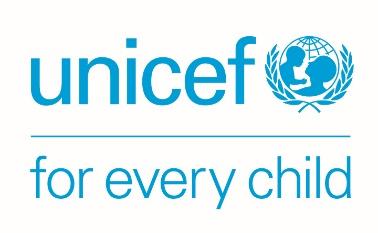 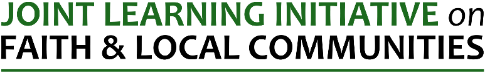 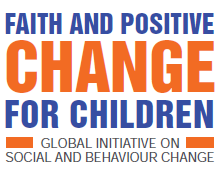 WORKROCK RESOURCESRoom: The workshop needs a room with natural light from windows and large enough to have a circle of chairs for all participants without tables (or at least a large double semi-circle) and group work tables around the edge for break out activities. It needs a lot of available wall space for flip charts and different versions of the theory of change. We need two small tables with cloths to set out the religious symbols where they will not be knocked about. Resources QuantityResponsible? Responsible? People Participants to bring own copies of sacred texts  1 each Participants-UNICEF to request Participants-UNICEF to request Islami   1 set each of Muslim and Christian religious articles – Qur’an, prayer mat, prayer beads, Bible Cross candle etc1 of eachUNICEF CO to request of UNICEF CO to request of Copies of CRC in reader / child friendly form??1 per pair?UNICEF COUNICEF COFlip chart paperx 12 reams UNICEF COUNICEF COMasking tape and glue sticks X8UNICEF COUNICEF COA4 plain white paperx 2 reamUNICEF COUNICEF COSmall notebook to use as personal journal in WorkRock 1 per participantUNICEF COUNICEF COPens1 per participant UNICEF COUNICEF COScissors & stapler2UNICEF COUNICEF COPrinter ( Malawi found it useful to have printer on site )New thick tipped marker pens for all participants and facilitatorsx1 per person + extrasUNICEF UNICEF Bag of dried beans (large enough to hold & count easily)8 per participant UNICEF UNICEF Sticky backing ‘magic’ paperX 2 rollsJLIJLIWhiteboard markers for magic paperX2 packsJLIJLISharpie felt-tips –multi-colorPack of 30+UNICEFUNICEFName label plastic holders with pinsEnough for allUNICEF UNICEF Balloons for 2 games (1 each in first; 25% with balloon in 2nd)1.25% per personJLIJLIHats e.g. paper chefs hats1 per personUNICEF/LIUNICEF/LILarge and medium size coloured post-itsLotsUNICE/JLIUNICE/JLIColored note cardsColored note cardsUNICEF UNICEF A5 card for commitments1 eachUNICEFUNICEFWhite-tackx 2 packetsJLIJLIColoured dots or stars for voting1 packJLIJLIChocolates/ sweets as prizes & for energy 4-6JLI/UNICEFJLI/UNICEFString – enough for 1.5m per participant + extra for balloonString – enough for 1.5m per participant + extra for balloonUNICEFUNICEFSoft ball 2UNICEF UNICEF Stones – collected locally before WorkRock1 eachUNICEFUNICEFDocuments to prepare  Quantity Quantity Responsible Bingo game handout for everyoneOne eachOne eachAMIInstruction statements for ‘power walk’ 2 copies 2 copies AMICharacter cards for ‘power walk’ 1 each 1 each AMI Proposed Groups list – balanced, mix of groups/ gender/ power (five people in one group)1 each1 eachUNICEF COAny presentations/ flips of FPCC learning JLIDocuments to printUNICEFCopies of the agenda1 each1 eachUNICEF CO/ JLI Copies of resource & programme guides—Toolkit 1 each 1 each JLI 3 Case studies of effective FPCC mind & heart mobilisationI copy of each case study each I copy of each case study each JLIIndividual feedback on the day formsI each enough for 2 days  I each enough for 2 days  JLIWorkRock evaluation individual forms  1 each—1 each—JLI BannersUNICEF –Snighda to supply text Pre-prepared flips/ chartsResponsible FPCC theory of change on magic paperAMIBlank FPCC theory of change on magic paper to designAMIBlank ToCs for days 3 & 4 to map out plansAMIVisual of the initiative pre, during & post WorkRock AMIWorkRock journey & processAMIWorkRock outcomesAMIListening rulesAMITemplate for capturing outcomes in MSC stories AMITemperature check flipAMIExample of childhood journey flipAMIPlanning templates for days 3 & 4AMI Big Step facesANM 